СОГЛАСОВАНО
Протокол заседания
педагогического совета
от 30 августа2016г. № 1СОШ № 6
_ СА.Касягина30.08.2016г.Положениео рабочей группе по подготовке и координированию введения федерального государственного образовательного стандарта начального общего образования для обучающихся с ОВЗ в МКОУ СОШ №61. Общие положенияРабочая группа по подготовке к введению ФГОС НОО ОВЗ (далее - Рабочая группа) создана для обеспечения качества управления процессом введения ФГОС НОО ОВЗ в ОУ.Рабочая группа в своей деятельности руководствуется Конституцией Российской Федерации, законами и иными нормативными правовыми актами Российской Федерации, законами и иными нормативными правовыми актами РФ, Министерства образования	г.Ставрополя, Уставом общеобразовательного учреждения, а также настоящим Положением.Состав рабочей группы определяется приказом директора школы из числа наиболее компетентных представителей педагогического коллектива, администрации. Возглавляет Рабочую группу председатель.2. Задачи Рабочей группы.Основными задачами Рабочей группы являются:осуществление общего управления механизмом введения ФГОС НОО ОВЗ вОУ;обеспечение информационного, методического сопровождения процесса введения ФГОС НОО обучающихся с ОВЗ;представление информации о подготовке к введению, процессе введения и результатах введения ФГОС НОО ОВЗ в образовательном учреждении;разработка АООП НОО обучающихся с ЗПР и с умственной отсталостьюобеспечение создания условий для реализации ФГОС НОО обучающихся с ЗПР и с умственной отсталостью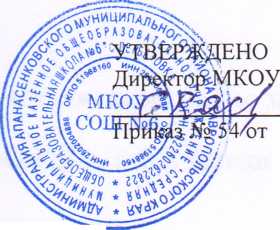 Положениео рабочей группе по подготовке и координированию  введения федерального государственного образовательного стандарта начального общего образования для обучающихся с ОВЗ  в МКОУ СОШ №61.     Общие положения1. Рабочая        группа по подготовке к введению ФГОС  НОО ОВЗ (далее - Рабочая группа) создана для обеспечения качества управления процессом  введения ФГОС  НОО ОВЗ в ОУ. 2. Рабочая         группа в своей деятельности руководствуется Конституцией Российской Федерации, законами и иными нормативными правовыми актами Российской Федерации, законами и иными нормативными правовыми актами РФ, Министерства образования  г.Ставрополя, Уставом общеобразовательного учреждения, а также настоящим Положением.3. Состав рабочей группы определяется приказом директора школы из числa наиболее компетентных представителей педагогического коллектива, администрации. Возглавляет Рабочую группу председатель.2. Задачи Рабочей группы.Основными задачами Рабочей группы являются:- осуществление общего управления механизмом введения ФГОС НОО ОВЗ в ОУ;- обеспечение информационного, методического сопровождения процесса введения ФГОС НОО обучающихся с ОВЗ;-  представление информации о подготовке к введению, процессе введения и результатах введения  ФГОС НОО ОВЗ в образовательном учреждении;-   разработка АООП НОО обучающихся с ЗПР и  с умственной отсталостью- обеспечение создания условий для реализации ФГОС НОО обучающихся с ЗПР и  с умственной отсталостью3. Функции Рабочей группы.Рабочая группа в целях выполнения возложенных на нее задач:- обеспечивает введение ФГОС НОО ОВЗ  и изучает опыт его  введения в образовательном учреждении;- принимает участие в разрешении конфликтов при введении новых ФГОС НОО ОВЗ;- периодически информирует педагогический совет о ходе и результатах введения ФГОС для детей с ОВЗ;- принимает решения в пределах своей компетенции по рассматриваемым вопросам.4. Порядок работы Рабочей группы.                                                               Рабочая группа является коллегиальным органом. Общее руководство Рабочей группой осуществляет председатель группы.Председатель группы:-  открывает и ведет заседания группы;-  осуществляет подсчет результатов голосования;- подписывает от имени и по поручению группы запросы, письма;-  отчитывается о работе группы перед директором ОУ Из    своего состава на первом заседании Рабочая группа избирает секретаря.Секретарь ведет протоколы заседаний Рабочей группы, которые подписываются руководителем группы. Протоколы Рабочей группы сдаются на хранение по окончании работы группы. Протоколы группы носят открытый характер и доступны для ознакомления. Вопросы, выносимые на голосование, принимаются большинством голосов от численного состава Рабочей группы.По достижению Рабочей группой поставленных перед ней задач, и по окончании ее деятельности председатель  группы сдает документы Рабочей группы на хранение.5. Права и обязанности Рабочей группы Члены Рабочей группы обязаны:- присутствовать на заседаниях;-  голосовать по обсуждаемым вопросам;- исполнять поручения  в соответствии с решениями Рабочей группы. Члены Рабочей группы имеют право:-  знакомиться с материалами и документами, поступающими в группу;- участвовать в обсуждении повестки дня, вносить предложения по повестке дня;-  в письменном виде высказывать особые мнения;- ставить на голосование предлагаемые ими вопросы;- реализовывать план мероприятий по своему направлению в полном объеме;- вносить на рассмотрение Педагогического совета вопросы, связанные с подготовкой и реализацией процесса введения  ФГОС  для детей с ОВЗ;- вносить предложения и проекты решений по вопросам, относящимся к ведению Рабочей группы;-  выходить с предложениями к директору школы и другим членам администрации школы по вопросам, относящимся к ведению Рабочей группы;- приглашать для принятия участия в работе группы разработчиков проекта;- привлекать иных специалистов для выполнения отдельных поручений.6. Ответственность Рабочей группы.Рабочая группа несет ответственность:- за объективность и качество экспертизы комплексных и единичных проектов введения ФГОС для детей с ОВЗ начального общего образования в образовательном учреждении;- за своевременность представления информации о подготовке и результатах введения ФГОС  для детей с ОВЗ начального общего образования;- за качество и своевременность информационной и методической поддержки подготовки и реализации процесса введения ФГОС начального общего образования для глухих, слабослышащих обучающихся;-  за своевременное выполнение решений Педагогического совета,  относящихся к подготовке введения ФГОС НОО ОВЗ, плана - графиков введения  ФГОС для детей с ОВЗ;-   за компетентность принимаемых решений.7. Срок  действия настоящего Положения - до внесения соответствующих изменений.СОГЛАСОВАНО 	Протокол заседания педагогического  советаот 30 августа2016г. № 1                                                                      УТВЕРЖДЕНОДиректор МКОУ СОШ № 6 ________________ С.А.Касягина  Приказ № 54 от 30.08.2016г.